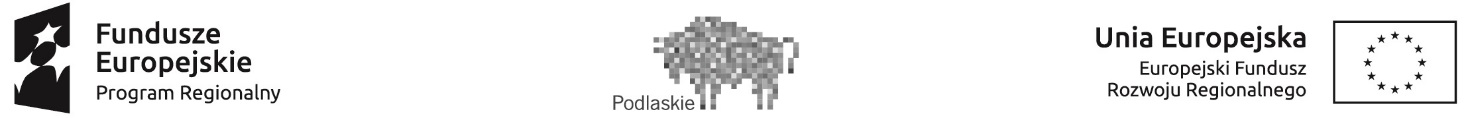 Oświadczenie o kwalifikowalności podatku VATW związku z uzyskaniem Grantu w ramach Regionalnego Programu Operacyjnego Województwa 
Podlaskiego na lata 2014-2020 na realizację projektu „Odnawialne źródła energii w Mieście Suwałki” oświadczam, że realizując powyższy projekt nie mogę odzyskać w żaden sposób poniesionego kosztu podatku VAT. Jednocześnie zobowiązuje się do zwrotu części lub całości poniesionego podatku VAT, jeżeli zaistnieją 
przesłanki umożliwiające jego odzyskanie oraz do udostępniania dokumentacji finansowo-księgowej 
umożliwiającej weryfikację kwalifikowalności podatku VAT. Będąc świadomy odpowiedzialności karnej, wynikającej z przepisów Kodeksu Karnego, dotyczących 
poświadczania nieprawdy co do okoliczności mającej znaczenie prawne, oświadczam, że powyższe 
informacje są prawdziwe, kompletne, rzetelne oraz zostały przekazane zgodnie z moją najlepszą wiedzą 
i przy zachowaniu należytej staranności.…………………….…………………………………………..                                                                   Data i czytelny podpis Grantobiorcy 